Subir el volumen.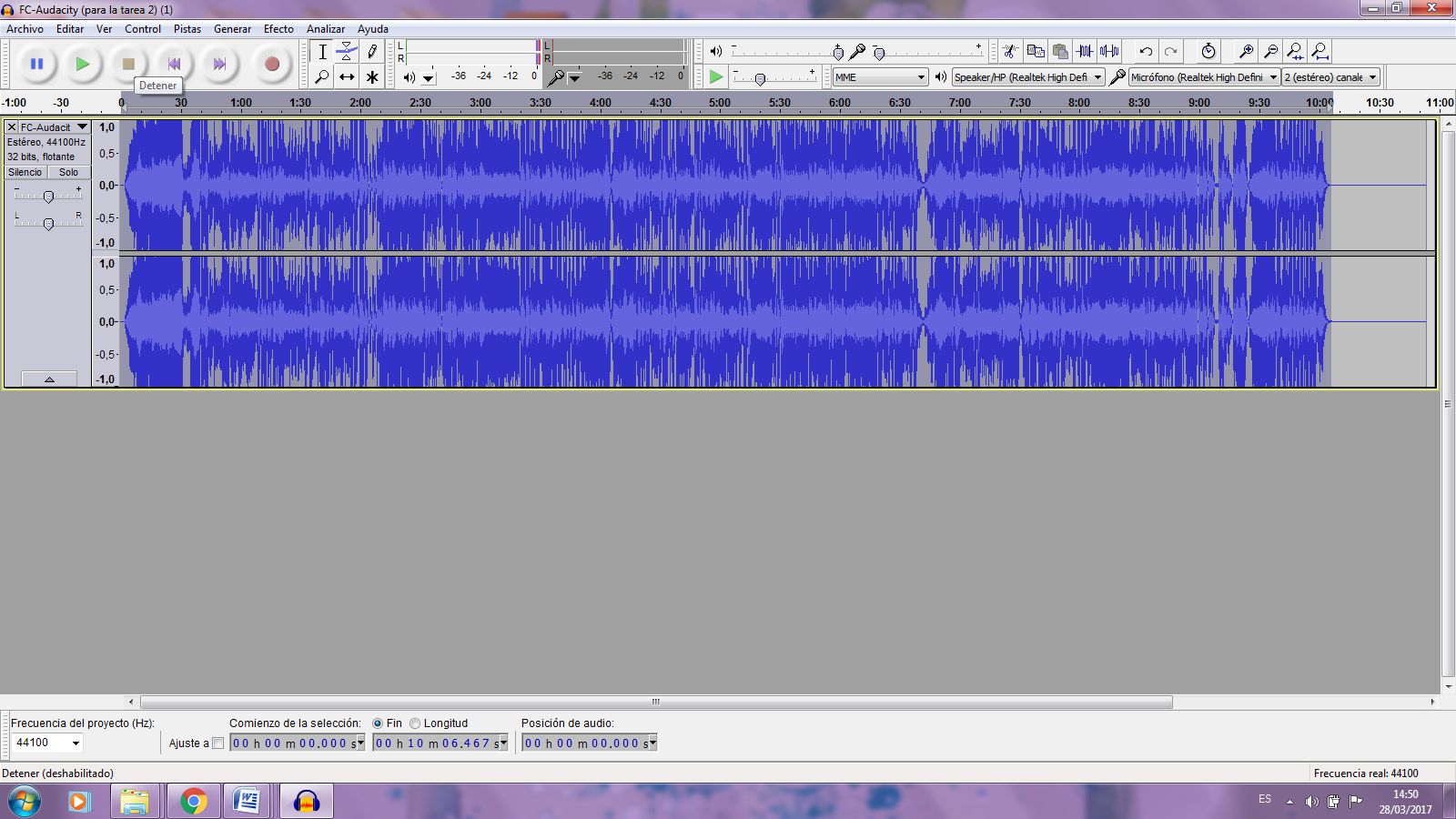 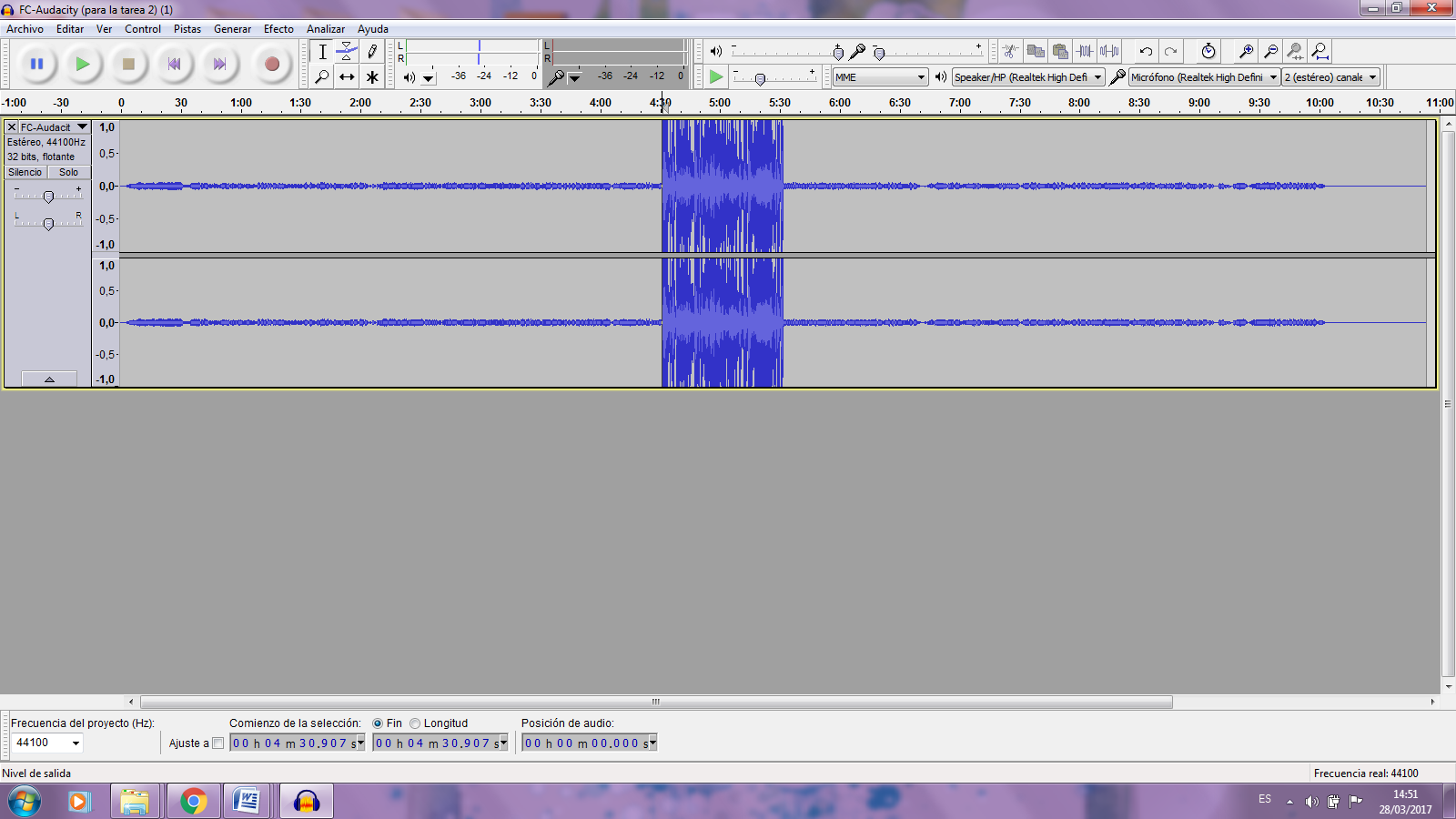 Mantener el volumen en un minuto del documento.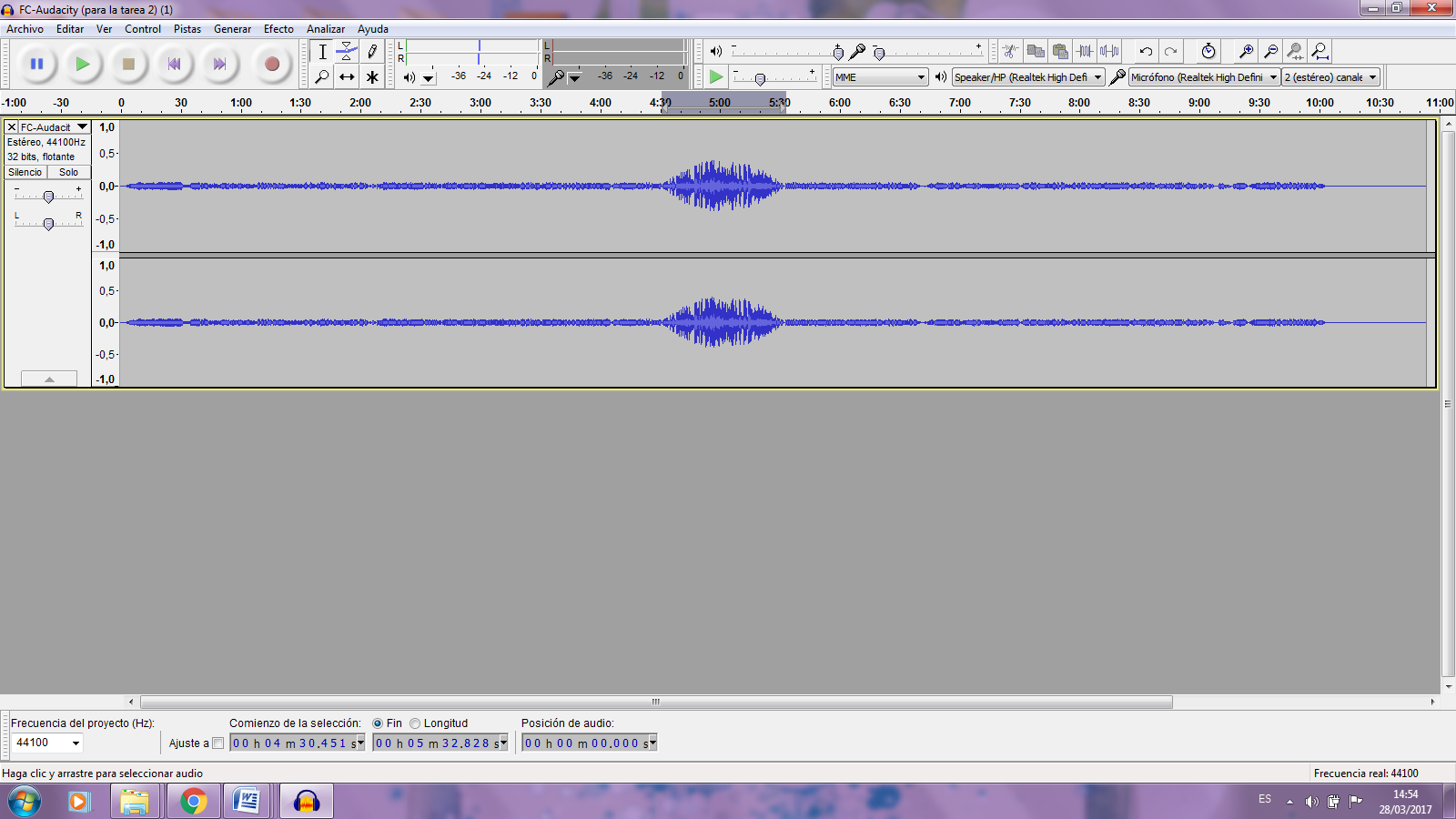 Sonido que aparece y desaparece de forma progresiva.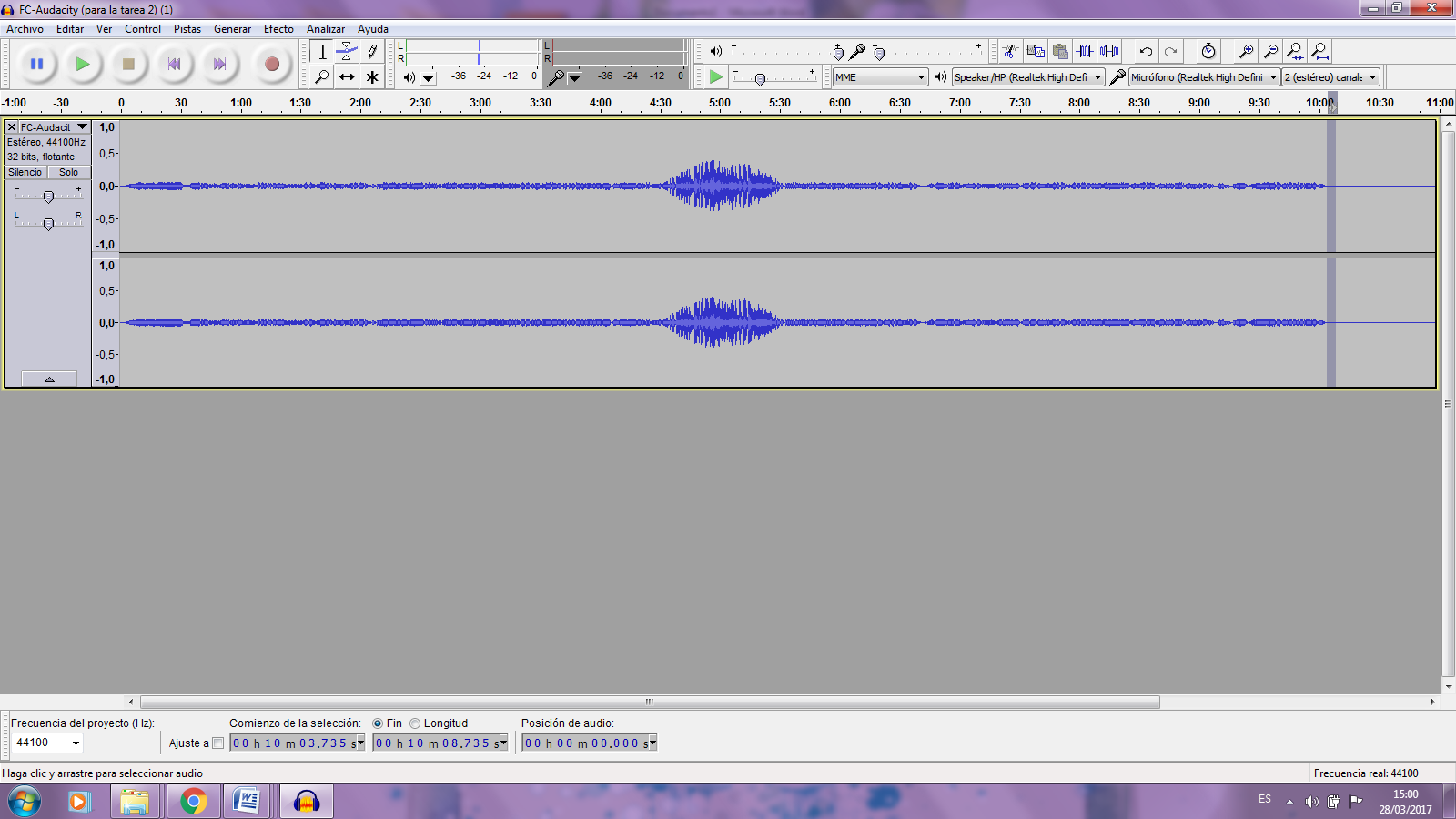 Añadir 5 segundos de silencio al final de la pista.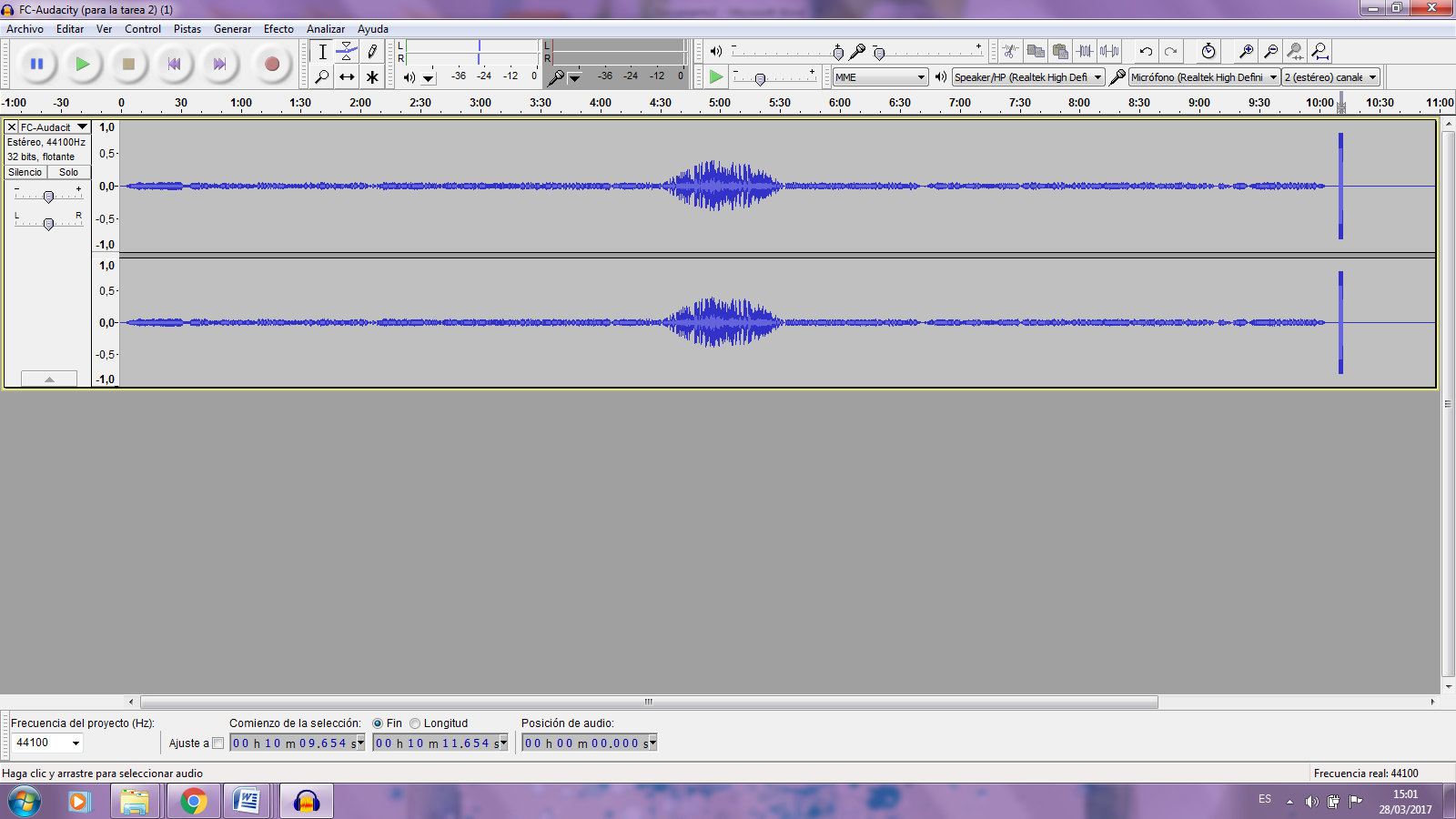 Añadir tono al final de la pista.